Naam kind:					geboortedatum:Wat is het probleem waarvoor u naar de kinderfysiotherapeut komt?Wie heeft het probleem gesignaleerd?Indien sprake is van verwijzing wie heeft uw kind verwezen?Huidige situatieKunt u de problemen nader omschrijven: (waar, wanneer, ernst , hoe is het beloop , e.d. )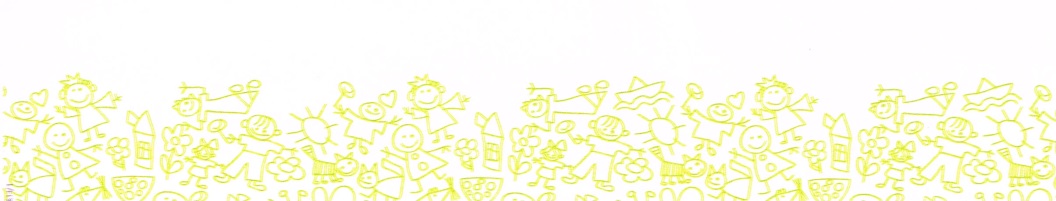 (Medische) voorgeschiedenis:Zwangerschapsduur:	wekenGeboortegewicht:                   gram	                	Lengte bij de geboorte:                cmComplicaties bij moeder of kind vlak voor of na de geboorte van het kind: Voeding:Slaapgedrag van het kind:                                                                                                                                            Huilgedrag van het kind:Andere aandoeningen:Ziekenhuisopnames / operaties:Huidige medicatie:Familiaire aandoeningen:Heeft uw kind op dit moment nog andere zorg /hulpverlening?Zo ja, door wie en waar: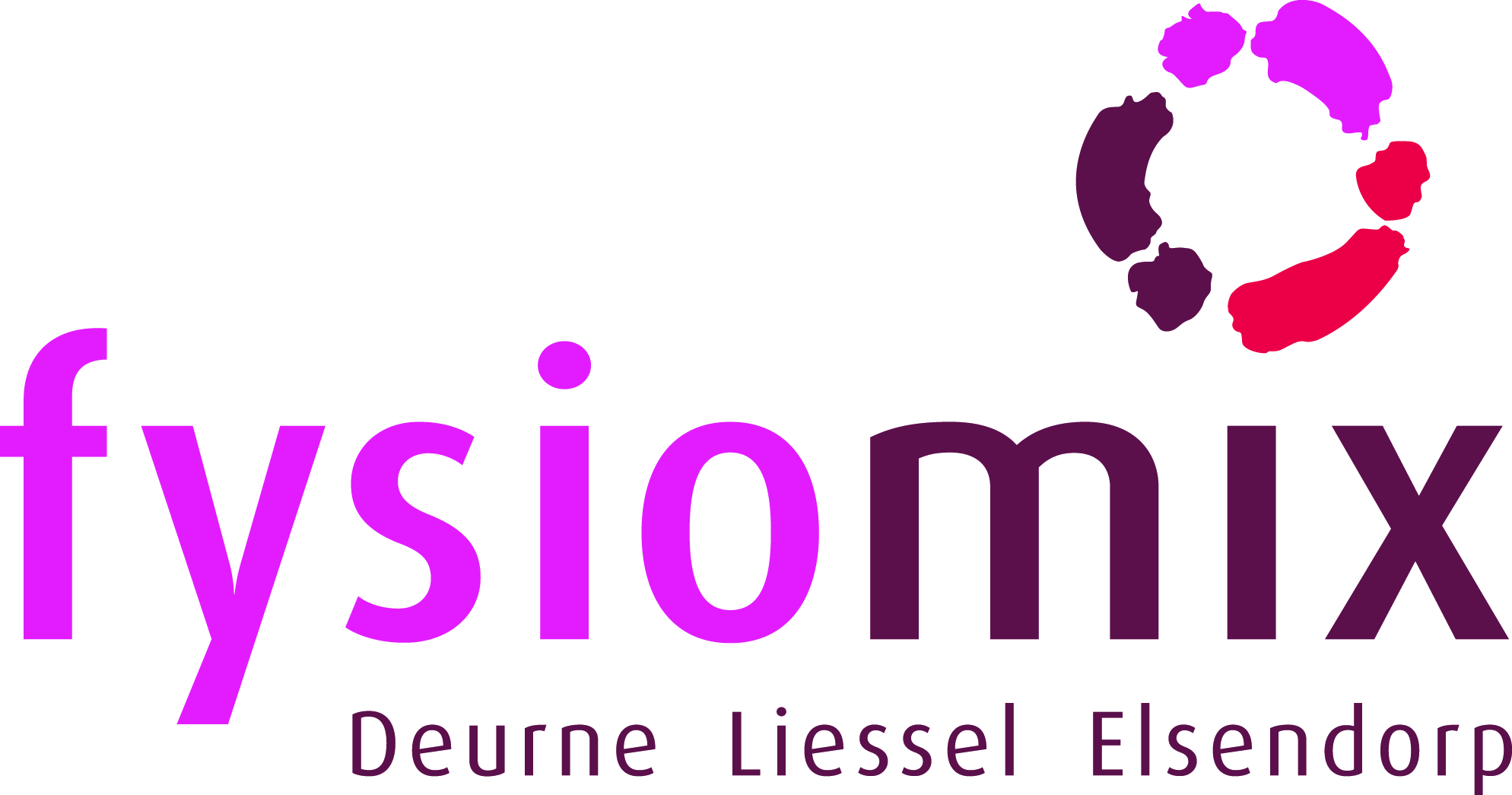 